фамилияимяотчествоДокумент, удостоверяющий личность ____________________________Прошу зарегистрировать меня для участия в итоговомдля получения допуска к государственной итоговой аттестации по образовательным программам среднего общего образования.Прошу для написания итогового сочинения (изложения) создать условия, учитывающие состояние здоровья, особенности психофизического развития, подтверждаемые:         Копией рекомендаций психолого-медико-педагогической комиссии         Оригиналом или заверенной в установленном порядке копией справки, подтверждающей факт  установления инвалидности, выданной федеральным государственным учреждением медико-социальной экспертизыУказать особые условия, необходимые для написания итогового сочинения (изложения), учитывающие состояние здоровья, особенности психофизического развития увеличение продолжительности написания итогового сочинения (изложения) на 1,5 часаорганизация питания и перерывов для проведения необходимых лечебных и профилактических мероприятий во время проведения итогового сочинения (изложения)беспрепятственный доступ участников итогового сочинения (изложения) в аудитории, туалетные и иные помещения, а также их пребывание в указанных помещениях В том числе при наличии рекомендаций ПМПКорганизация проведения итогового сочинения (изложения) на домуприсутствие ассистента с целью _________________________________________________________________________________________________________________________________;использование технических средств _______________________________________________________________________________________________________________________;оборудование аудитории для проведения итогового сочинения (изложения) звукоусиливающей аппаратурой как коллективного, так и индивидуального пользованияпривлечение ассистента-сурдопереводчика;оформление материалов рельефно-точечным шрифтом Брайля или в виде электронного документа, доступного с помощью компьютера; выполнение работы рельефно-точечным шрифтом Брайля или на компьютере; обеспечение достаточным количеством специальных принадлежностей для оформления ответов рельефно-точечным шрифтом Брайля, компьютером (нужное подчеркнуть);копирование материалов (темы, бланки) в увеличенном размере в день проведения экзамена в аудитории в присутствии руководителя образовательной организации; обеспечение аудиторий для проведения итогового сочинения (изложения) увеличительными устройствами; индивидуальное равномерное освещение не менее 300 люкс (нужное подчеркнуть);выполнение работы на компьютере;   выполнение работы в устной форме.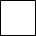  (иные дополнительные условия/материально-техническое оснащение, учитывающие состояние здоровья, особенности психофизического развития)Согласие на обработку персональных данных прилагается.C Памяткой о  порядке проведения итогового сочинения (изложения) ознакомлен (-а)Подпись заявителя   ______________/_______________________________(Ф.И.О.) «____» _____________ 20___ г.Контактный телефонРегистрационный  номер     Руководителю образовательной организации____________________Руководителю образовательной организации____________________Руководителю образовательной организации____________________Руководителю образовательной организации____________________Руководителю образовательной организации____________________Руководителю образовательной организации____________________Руководителю образовательной организации____________________Руководителю образовательной организации____________________Руководителю образовательной организации____________________Руководителю образовательной организации____________________Руководителю образовательной организации____________________Руководителю образовательной организации____________________Руководителю образовательной организации____________________Руководителю образовательной организации____________________Руководителю образовательной организации____________________заявлениезаявлениезаявлениезаявлениезаявлениезаявлениезаявлениезаявлениезаявлениезаявлениезаявлениезаявлениезаявлениезаявлениеЯ,Дата рождения:..СерияНомерСНИЛС№---Пол:мужскойженскийсочинении            изложении